Name _____________________                   Local School Governance Team (LSGT) ___________________   “Pulse Check” on School ImprovementDirections: Select the best answer by choosing a, b, c, or d.School Improvement typically is overseen by theAssistant Superintendent for FinanceAssistant Superintendent for Human ResourcesAssistant Superintendent for Business OperationsAssistant Superintendent for Instructional Services The innovations and priorities of LSGTsMust complement and support School Improvement PlansDo not necessarily have to align with School Improvement PlansNever align with School Improvement PlansMust compete with School Improvement PlansThe school district engages in long-term planning with a plan of5 to 10 years3 to 5 years1 to 5 years2 to 7 yearsThe district strategic plan’s goals and objectivesCan only be measured anecdotallyCan be measured anecdotally or with dataMust be measured with dataCan only be measured by teacher reviewsSchool improvement planning data can includeDemographic dataStudent achievement dataProcess dataAll of the aboveFor a typical School Improvement Plan timeline, the LSGTs should provide feedback inJuneSeptemberJanuaryMayThe district leadership develops and implements the District Strategic Plan, this an example ofManagementGovernanceBoth A and BNeither A nor BWhat is the first key step in the typical timeline and process for School Improvement Planning?Data analysisLSGTs approve plansDraft School Improvement PlansImplementation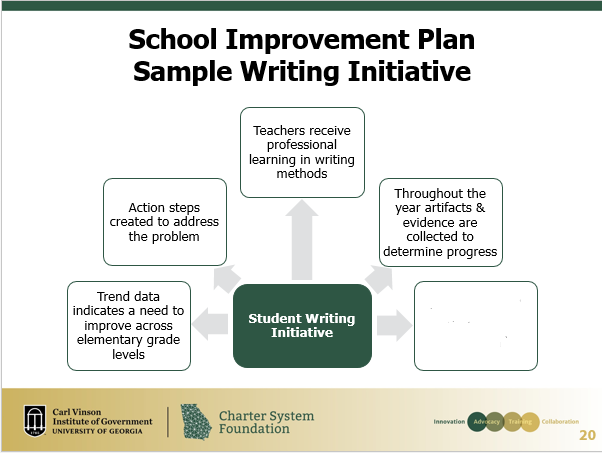 Refer to the slide above. What is the missing step in this sample writing initiative?Teachers are certified in teaching student writingTeachers collect student journals for gradingInstruction beginsSummative and formative assessments are analyzed